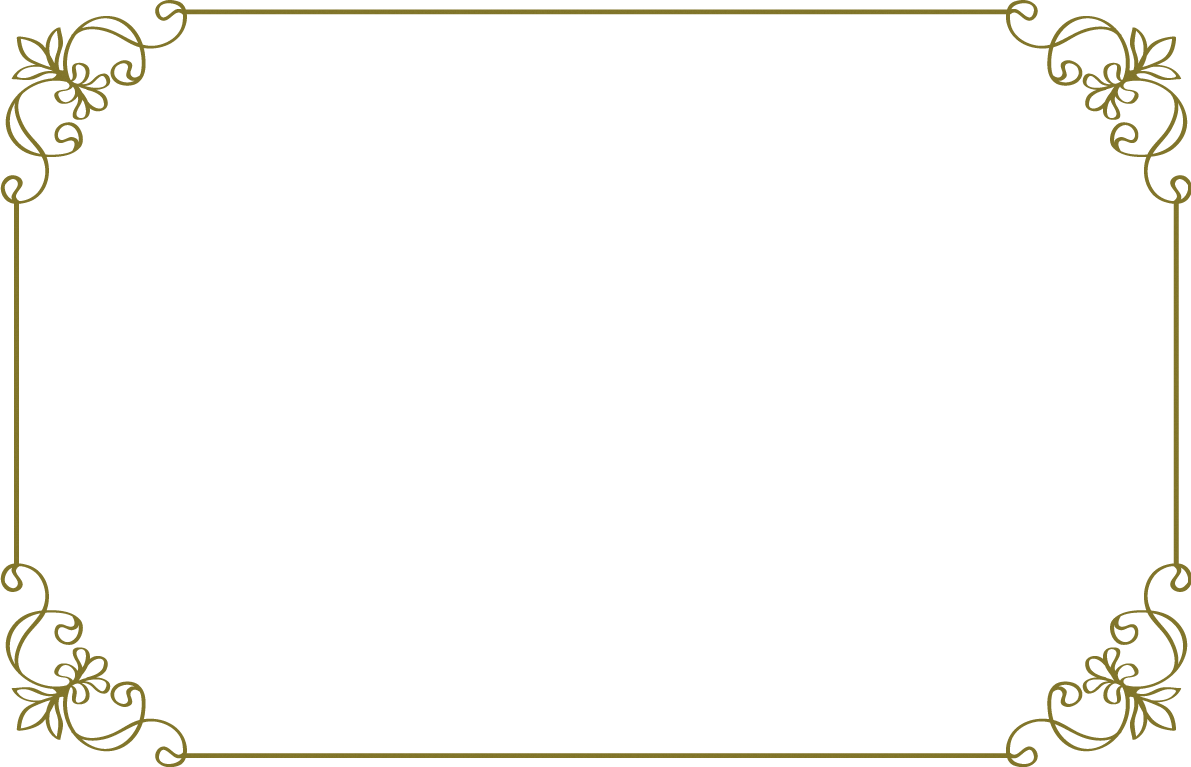 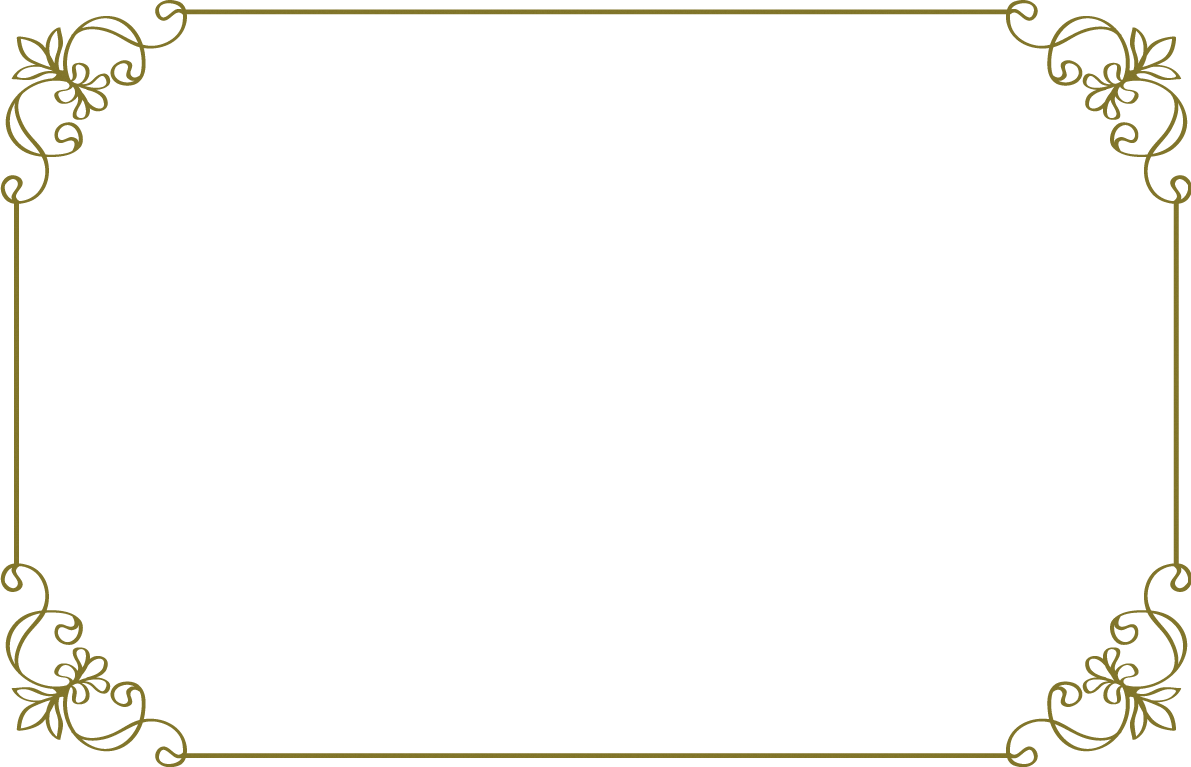 令和６年度ふじみ野市文化芸術活動未来応援事業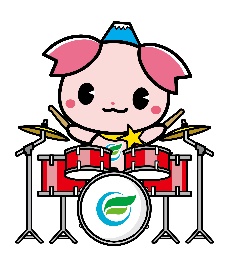 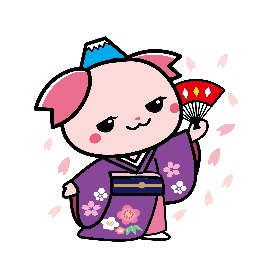 様式集様式第１号（第５条関係）文化芸術活動未来応援事業補助金交付申請書年　　月　　日　　ふじみ野市長　宛て申請者　住所　　　　　　　　　　　　　　　　　氏名（団体名）　　　　　　　　　　㊞　代表者名　　　　　　　　　　　　　　　電話番号　　　　　　　　　　　　　　　※自署の場合は、押印不要です。　　　　　文化芸術活動未来応援事業補助金について、下記のとおり交付を受けたいので、ふじみ野市文化芸術活動未来応援事業補助金交付要綱第５条の規定により申請します。記１　交付申請額　　　　　　　　　　　　　　円２　補助事業の期間　　　　　年　　月　　日から　　　　年　　月　　日まで３　添付書類　(1) 事業計画書　(2) 収支予算書　(3) 団体等概要書　(4) その他市長が必要と認める書類別紙１（第５条関係）令和６年度文化芸術活動未来応援事業 事業計画書※別に事業説明書を添付することも可能です。別紙２(第５条関係)収支予算書１　収入　（項目は主なものです。事業に応じて記入して下さい）２　支出　（項目は主なものです。事業に応じて記入して下さい）※収入と支出の合計が同額となるよう作成してください。別紙３（第５条関係）団体等概要書■連絡先※申請において得た個人情報は、本申請に関する業務以外では使用いたしません。※個人申請者は、「団体名」「設立日」「会員数」「役職名」「収支の状況」は不要です。様式第３号（第９条関係）文化芸術活動未来応援事業補助金変更届出書年　　月　　日　　ふじみ野市長　宛て届出者　住所　　　　　　　　　　　　　　　　　氏名（団体名）　　　　　　　　　　㊞　代表者名　　　　　　　　　　　　　　　電話番号　　　　　　　　　　　　　　　※自署の場合は、押印不要です。　　　　　　　　　年　　月　　日付け　　第　　　号で交付決定のあった文化芸術活動未来応援事業補助金について、下記のとおり交付申請の内容を変更したいので、ふじみ野市文化芸術活動未来応援事業補助金交付要綱第９条の規定により届け出ます。記１　変更の内容２　添付書類　(1) 変更理由書　(2) 事業計画書（変更後のもの）　(3) 収支予算書（変更後のもの）　(4) その他市長が必要と認める書類様式第４号（第１０条関係）文化芸術活動未来応援事業補助金請求書年　　月　　日　　ふじみ野市長　宛て請求者　住所　　　　　　　　　　　　　　　　　氏名（団体名）　　　　　　　　　　㊞　代表者名　　　　　　　　　　　　　　　電話番号　　　　　　　　　　　　　　　※自署の場合は、押印不要です。　　　　　　　　　年　　月　　日付け　　第　　　号で交付決定のあった文化芸術活動未来応援事業補助金について、下記のとおりとなりますので、ふじみ野市文化芸術活動未来応援事業補助金交付要綱第１０条の規定により請求します。記１　交付決定額　　　　　　　　　　　　　　円２　補助金請求額　　　　　　　　　　　　　円３　振込先　(1) 金融機関名　(2) 支店名　(3) 口座種別　　普通　・　当座　(4) 口座番号　(5) 口座名義（フリガナ）　　　※口座名義は、請求者本人のもの様式第５号（第１１条関係）文化芸術活動未来応援事業実績報告書年　　月　　日　　ふじみ野市長　宛て報告者　住所　　　　　　　　　　　　　　　　　氏名（団体名）　　　　　　　　　　㊞　代表者名　　　　　　　　　　　　　　　電話番号　　　　　　　　　　　　　　　※自署の場合は、押印不要です。　　　　　　　　　年　　月　　日付け　　第　　　号で交付決定のあった文化芸術活動未来応援事業補助金について、下記のとおり補助の対象となる事業が完了したので、ふじみ野市文化芸術活動未来応援事業補助金交付要綱第１１条の規定により報告します。記１　交付決定額　　　　　　　　　　　　　　円２　既交付済額　　　　　　　　　　　　　　円３　補助金実績額　　　　　　　　　　　　　円４　添付書類　(1) 事業完了報告書　(2) 収支決算書　(3) 領収書の写し　(4) その他補助事業の実施に要した書類別紙４（第１１条関係）事業完了報告書●その他添付資料①作成したパンフレット、チラシなど②アンケート及び集計結果③事業の様子がわかる写真２～３枚　※Ａ４の紙に貼り付け。④事業に要した領収書の写しなど　※経費の項目ごとに分け、Ａ４の紙に貼り付け、各項目の合計金額を記載すること。別紙５（第１１条関係）収支決算書１　収入　（項目は主なものです。事業に応じて記入して下さい）２　支出　（項目は主なものです。事業に応じて記入して下さい）※収入と支出の合計が同額となるよう作成してください。様式番号様式名ページ様式第１号文化芸術活動未来応援事業補助金交付申請書２-・別紙１　事業計画書３～４-・別紙２　収支予算書５-・別紙３　団体等概要書６様式第３号文化芸術活動未来応援事業補助金変更届出書７様式第４号文化芸術活動未来応援事業補助金請求書８様式第５号文化芸術活動未来応援事業実積報告書９-・別紙４　事業完了報告書１０-・別紙５　収支決算書１１事業名該当するテーマテーマ１「文化芸術を活用し地域を元気にする事業」テーマ２「文化芸術を活用した社会的包摂事業」※該当するテーマにチェックしてください。事業の分野芸術の振興　　□ メディア芸術　　□ 伝統芸能　　□芸能生活文化　　　□ 文化財等　　　　□ 地域における文化芸術※募集要項３ページ参照。該当する分野にチェックしてください。開催日時日程時間回数開催場所名称所在地入場料金有料（金額　　　　　　　　　　　　　　） □ 無料開催規模募集人数　　　　　　　　人（　　　　　人×　　　　　回）スタッフ等スタッフ　　　　　　　　人　※要スタッフ名簿添付出演者・講師等　　　　　人その他　　　　　　　　　人事業の目的事業の実施手法期待される効果事業の詳細【①具体的内容・プログラム・講師等の予定者】【②参加対象者】【③特徴・ＰＲポイント】【④周知方法】スケジュール特筆事項①事業の継続性、今後の展開等の計画の有無②参加者の満足度調査（アンケートの実施）の実施の有無③後援申請の有無④小中学校への告知チラシ配布希望の有無項目予算額積算内訳自己負担金入場料等参加費ふじみ野市文化芸術活動未来応援事業補助金合計項目予算額積算内訳会場設営費報償費印刷製本費交通費広報活動費事務費通信運搬費合計団体名ふりがなふりがなふりがな設立日年　　　月　　　日住所所在地〒　　　-〒　　　-〒　　　-会員数人（申請日時点）申請者名代表者名ふりがなふりがなふりがな役職名設立経緯活動目的活動内容活動場所活動実績年月内容年月年月内容活動実績　　年　　月　　年　　月　　年　　月活動実績　　年　　月　　年　　月　　年　　月活動実績　　年　　月　　年　　月　　年　　月収支の状況氏名ふりがな役職名住所〒　　　-〒　　　-〒　　　-電話番号メール変更前変更後事業名開催日時　　　　年　　　月　　　日（　　　）～　　　　年　　　月　　　日（　　　）　　　　時　　　　分～　　　　時　　　　分開場時間　　　時　　　分　　　／休憩　　　　分／実施時間　　　時間　　　　分　　　　年　　　月　　　日（　　　）～　　　　年　　　月　　　日（　　　）　　　　時　　　　分～　　　　時　　　　分開場時間　　　時　　　分　　　／休憩　　　　分／実施時間　　　時間　　　　分　　　　年　　　月　　　日（　　　）～　　　　年　　　月　　　日（　　　）　　　　時　　　　分～　　　　時　　　　分開場時間　　　時　　　分　　　／休憩　　　　分／実施時間　　　時間　　　　分会場入場料円来場者数人出演者・講師等スタッフ人内容・成果事業の企画・創造・制作にあたって特に工夫した点事業実施によりプロデュース能力向上など、実施団体における事業の効果人材育成やネットワークの形成など、市の芸術文化の発展に寄与した内容次年度以降の展開・展望項目予算額積算内訳自己負担金入場料等参加費ふじみ野市文化芸術活動未来応援事業補助金合計項目予算額積算内訳会場設営費報償費印刷製本費交通費広報活動費事務費通信運搬費合計